Person completing form ______________________		              Date Completed: ____/____/____Resident (check one):    Case    ControlIf CONTROL, date of matched case’s GAS culture: ____/____/____GAS TESTING RESULTS	Did resident have any cultures/tests positive for GAS?		  Yes      No B.  RESIDENT BACKGROUND	2.  Sex:     Male     Female	3. Age: __________	4. Date of birth: ____/____/____5a. Room history for 1 month prior to GAS culture (for case) or time of time match (for control): 5b. Did the resident have a roommate with GAS infection or colonization?   Yes      No    	 Unknown	If yes: initials of GAS+ roommate__     Dates room shared: ___________5c. Did the resident have frequent visitors during his stay in the facility? (if no, skip to 6) Yes      No    	 Unknown	If yes: how many days per week?______     How many regular visitors/week?______________6. Total length of stay at facility (most recent stay only) at time of GAS culture (mark only one):	 ≤ 1 week      		 1-3 weeks 		 4-8 weeks    		 ≥ 8 weeks7a. Is the resident deceased?  	 Yes	 No		If yes, date of death:	____/____/____b. If resident died, death was:	 Related to GAS infection      Possibly related to GAS infection Not related		          Not applicable8. Resident’s physicians?  9. List last admission prior to GAS infection or time of match for controls (including home, facility, hospitals, and any other LTCF).C.  MEDICAL HISTORY	10. Which medical condition(s) does the resident have? (mark ALL that apply):	 Diabetes		 CHF/history of MI	 Peripheral vascular disease	 Stroke	 Asthma/COPD	 Hypertension		 Chronic leg edema		 Recent herpes zoster	 Dialysis		 Renal insufficiency	 Dementia			 Chronic skin condition Cancer, specify type: _________________	 Immunosuppressed/immunosuppression        None	 Cirrhosis    		 Recent IV Drug Use     Prosthetic	 Other: _______________________      (Note: immunosuppression includes: HIV/AIDS, chemo, radiation, immunosuppressive meds, including tacrolimus [Prograf], sirolimus [Rapamune], mycophenolate mofetil [Cellcept], high-dose or chronic steroids [prednisone, methylprednisone, hydrocortisone, dexamethasone] methotrexate.)11. Weight: ____________ lbs or kg (circle unit of measure)		12b. Height: __________ 12. Did patient have any surgical wounds, pressure ulcers, or other wounds at the time of admission to the facility?	 Yes	If yes, how many _____		 No13. Did patient have any surgical wounds, pressure ulcers, or other wounds at the time of first GAS isolation for case or at time-match for controls? No 	        Yes   If yes, how many _____		Indicate location(s):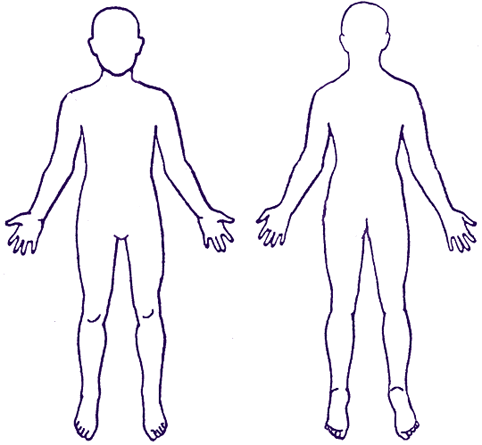 14. Did the patient receive wound care consultation services within 1 month prior to the GAS case or time-match for controls? 	 Yes		 No15. Did the patient receive wound care WITHOUT wound care consultation within 1 month prior to GAS case or time-match for controls? Yes		 No16. Products used for wound care (surgical and nonsurgical) (check all):	 Versafoam      Granufoam      Prisma Wound      Matrix      Mepilex      Accuzyme	 Ethyzyme      DuoDerm      Biotane Foam       Hydrogel      Wound vac     Antimicrobial cleanser/cream       None      Other: _____________________________17. Has the patient had a surgical procedure within 1 month of GAS infection or time match for control? Yes     	 No18. Type of IV access present at time of positive GAS culture/referral from CC?     None      Not applicable19. At time of GAS culture (case) or time-match (for control), was the resident diagnosed with:Cellulitis			 Yes          No  	Date of onset ___/___/____Wound infection        	 Yes          No 	Date of onset ___/___/____Pharyngitis			 Yes          No 	Date of onset ___/___/____Bacteremia 			 Yes          No 	Date of onset ___/___/____Pneumonia			 Yes          No 	Date of onset ___/___/____Joint Infection		 Yes          No 	Date of onset ___/___/____20. Within 1 month of GAS culture or time-match for control, did the resident have any of the following signs or symptoms? (mark ALL that apply)C.  RESIDENT BASELINE STATUS	(Can get further information from nursing)21. Which appliances does the resident use (mark ALL that apply):	 Tracheostomy	 Nasal cannula	 Oxygen mask			 Chronic Foley		 G or J tube		 Nasogastric tube	 Colostomy/ileostomy		 Temporary Foley	 	 Dialysis catheter	 PICC line		 Other, specify: ____________________________22.  Describe the resident’s ambulatory status: (mark ALL that apply)	 Walks independently      Walks with support      Wheelchair      Geri chair      Bed bound23. Indicate if resident incontinent of: (mark ALL that apply) Stool      Urine      Not Incontinent      Urinary catheter      Colostomy/Ileostomy       Unknown24. Is the resident being tube fed?       Yes      No25. Did the resident participate in the following activities in the 1 month prior to diagnosis or time-match for controls (mark ALL that apply):	a.	 PT/OT				Times per 2 month period: ______	b.	 Speech pathology			Times per 2 month period: ______	c.	 Podiatry				Times per 2 month period: ______	d.	 Other: ____________________	Times per 2 month period: ______ #Date obtainedSite cultureda.____/_____/_______ Blood       Pleural       Skin/Wound: _________   	 Rapid strep       Sputum    Joint	 Other __________		 Throat     Central line/TPN          Catheter     b.____/_____/_______ Blood       Pleural       Skin/Wound: _________   	 Rapid strep       Sputum    Joint	 Other __________		 Throat     Central line/TPN          Catheter     c.____/_____/_______ Blood       Pleural       Skin/Wound: _________   	 Rapid strep       Sputum    Joint	 Other __________		 Throat     Central line/TPN          Catheter     d.____/_____/_______ Blood       Pleural       Skin/Wound: _________   	 Rapid strep       Sputum    Joint	 Other __________		 Throat     Central line/TPN          Catheter     e.____/_____/_______ Blood       Pleural       Skin/Wound: _________   	 Rapid strep       Sputum    Joint	 Other __________		 Throat     Central line/TPN          Catheter     f.____/_____/_______ Blood       Pleural       Skin/Wound: _________   	 Rapid strep       Sputum    Joint	 Other __________		 Throat     Central line/TPN          Catheter     Room # (floor/wing)Dates in roomType of roomRoommate (dates)a.___/___/____ to ___/___/____ Private     Double        Triple___/___/____ to ___/___/____b.___/___/____ to ___/___/____ Private     Double        Triple___/___/____ to ___/___/____c.___/___/____ to ___/___/____ Private     Double        Triple___/___/____ to ___/___/____d.___/___/____ to ___/___/____ Private     Double        Triple___/___/____ to ___/___/____e.___/___/____ to ___/___/____ Private     Double        Triple___/___/____ to ___/___/____f.___/___/____ to ___/___/____ Private     Double        Triple___/___/____ to ___/___/____Physician’s nameName of practiceSpecialty (e.g., wound care, etc.)a.b.c.d.Name & locationAdmission dateDischarge dateDiagnosis (if applicable)Admission from:a.______ / _______ / _____________ / _______ / _______b.______ / _______ / _____________ / _______ / _______DatesName(s) of doctors or nursesProcedureDateIncision Site______ / _______ / _____________ / _______ / _______15a. Access Type15b. Date of Insertion15c. Person Inserting (e.g. RN)Date of onset (dd/mm/yy)a. Fever (≥100.5oF or 38oC)______ / _______ / _______Max temp recorded:b. Sore throat______ / _______ / _______d. Purulent discharge from wound______ / _______ / _______Site:e. Wound – warm on touch______ / _______ / _______Site:f. Wound – redness______ / _______ / _______Site:g. Edema at the site______ / _______ / _______Site:h. Increased pain at the site______ / _______ / _______Site:i. Joint – warm on touch______ / _______ / _______Site:j. Joint – redness______ / _______ / _______Site:k. Joint – warm on touch______ / _______ / _______Site: